Alan 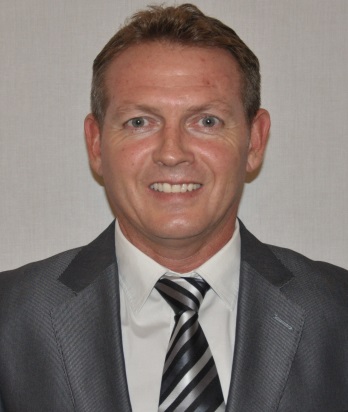 Dubai, United Arab EmiratesC/o- +971503718643• alan.344092@2freemail.com Personal ProfileI am aCertified Security Management Professional with more than 15 years’ experience and comprehensive exposure to Managerial, Team Management, Project Management, Operations and training responsibilities in government and private sector.I can work independently, are self-motivated with excellent research and writing skills and are able to grow positive relationships with clients and colleagues at all organizational levels. My experience includes but is not limited to:Managing the Security FunctionLeadership and Management Core SkillsSecurity Drills and ExercisesSecurity Design, Evaluation, Surveying and InvestigationsSecurity Training and Operations/Security Risk AnalysisAt-Risk Personnel,People, Information, Perimeterand Building Protection.CCTVFacility CounterterrorismCareer ObjectiveToobtain the position as Security Manager to your Enterprisewhere I can apply my professional experience and education to provide a safe and secure environment for all your personal, guests, clients and assets. ExperienceBee’ah - Multi National Company                                                My responsibilities include:Strategic planning and day-to-day operationsPlan, direct, or coordinate security activities.Project management and supervising.Create, develop, and maintain standard practices and procedures.Manage day-to-day operational activities as well as emergency response, crisis response and recovery functions, across multiple locations in the UAE.Involve in planning for future development.Training/developing security personnel and other organization members in security duties, rules and procedures.Directing, coordinating and planning essential facility services.Ensuring health and safety requirements and that our facilities comply with legislation.Analyze and evaluate security operations to identify risks or opportunities for improvement.Building and grounds maintenance.Develop and mentor Facilities Team. September 2009 – November 2014Manager - Training Team  Al Shaheen LLC - Multi National Company                                                 Provide direction and managed line reports in performing delegated tasks.Risk Management - Security Risk Analysis - Maintained appropriate health and safety standards by identifying, reporting and taking appropriate actions to mitigate any potential health and safety incidents.Identified the skills and knowledge required by the staff and arrange attendance at training programs to acquire these.Monitor and provide supporting evidence to KPI’s.Provide professional development to training team in cooperation with the Human Resources Manager.Ensured that all the technology needs of theoperational teams were identified, in coordination with Logistics Assistants, to ensure that the all related processes were performed efficiently and cost effectively.Allocated instructional staff and manage their taskingDevelop and managed work plans for staff.Developed and maintained training database.Provided input to daily and weekly statistical reports for the Head of Operations.	Communicated logistical requirements Provided guidance around leadership and development to staff.	Liaised with UAE Military wrt support to operations. 	May 2008 – August 2009Facilities Security, Combat and Weapons Training toCritical National Infrastructure Authority, UAE	Armen Forces					Facility Security Procedures:Public and employer safetySecurity Design, Evaluation and SurveyingPerimeter Protection, Access control, main entrance guarding and Fence patrols.Physical and vehicle Search procedures.Locating and handling of suspectsCCTVHandling of suspicious objectsFacility Counterterrorism and Rules of engagementEvacuating proceduresSecurity Combat Training, Tactical Drills and CQB TacticsWeapons Training. Hand to Hand Combat.South African National Defence ForceCriminal Investigating Officer-My duties:Criminal Investigations Crime Scene Investigations and processing Crime Analyses. Security Procedures and Crime PreventionSurveillance and undercover operationsCPP-Presidential protection and escorts.Unarmed Self-defence Instructor. Training basic defensive skills for Chemical and Biological Warfare.Weapons Instructor.PR 24 Baton Instructor. January 1987- December 1988         National Military Service - 2 South African Infantry    Educationkills and AchievementsVarious Military CoursesShort   Certified Security Management Professional (CSMP®). The International Security Management Institute UK.Operations Management- University Cape TownCoursesManagerial Skills – Institute of ManagementMotivation, Managing and Monitoring Performance- Institute of ManagementCrime Scene Investigation (CSI) - Canadian Forces Military Police AcademyTrain the Trainer -  Executive TrainingCoaching Skills - Executive TrainingEmergency First Responder Instructor-AHA USAUnarmed Self Defence Instructors: MPA Provost School Advance Physical Training Instructor, SANDF Leadership Training Academy 1 Jan 2010	Skills: Computer Literate MS OfficeAnalytical skillsPresentation skillsEmotional Intelligence Team Management skillsInitiativeDecision making and problem solvingAchievements:Best Investigations Officer  in South African Military Police Agency 2004Best Sportsman award in South African Military Police Agency 2003Best Overall Prestige Marksman - Military Police Agency Service Shooting Seminar 1999 – 2000 - 2001MPA Officer Achiever of the year award 1997 – 1998 – 1999HONOURS:  •	Chief Director South African Air Force (Maj Genl W.H. Thackwray) Commendation•	Officer Commanding Commendations 1995-1998-2004